Publicado en Barcelona el 23/07/2021 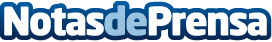 Con la llegada del verano aumentan los casos de otitis externaEl principal factor de riesgo es bañarse en playas y piscinas y no secarse bien los oídos. Los expertos de Aural Widex recomiendan el uso de tapones de baño, preferentemente aquellos que se hacen a medida del oído de cada persona. Los síntomas de esta infección pueden ir desde el dolor en el oído o supuración del conducto hasta la disminución de la audiciónDatos de contacto:Cristina Garcia606704509Nota de prensa publicada en: https://www.notasdeprensa.es/con-la-llegada-del-verano-aumentan-los-casos Categorias: Nacional Medicina Industria Farmacéutica Sociedad Infantil http://www.notasdeprensa.es